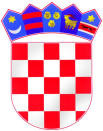 REPUBLIKA HRVATSKAŽUPANIJA OSJEČKO-BARANJSKAOSNOVNA ŠKOLA JOSIPA JURJA STROSSMAYERAKARDINALA ALOJZIJA STEPINCA bbĐURĐENOVACKLASA:007-04/22-02/02URBROJ:2149-8-22-12Đurđenovac, 12.10.2022.										ZAPISNIK S 22. ELEKTRONSKE SJEDNICEŠKOLSKOG ODBORAodržane 12.10.2022.ZAPISNIK s 22.elektronske sjednice Školskog odbora održane u srijedu, 12.10.2022.Vrijeme: od 11:00 do 24:00 sata.         Na e-mail adrese članova Školskog odbora dostavljen je poziv i kratko obrazloženje za ovu 22. elektronsku sjednicu Školskog odbora, uz dokumente potrebne za donošenje odluka i zaključaka  iz nadležnosti Školskog odbora.Od  sedam (7) članova Školskog odbora, u radu ove sjednice sudjelovalo je svih sedam (7) članova Školskog odbora, koji su prihvatili  dnevni red, savjete i sugestije da se održi elektronska sjednica sa sljedećim:DNEVNIM  REDOMRazmatranje Zapisnika s 21. sjednice Školskog odbora i usvajanje istog,Donošenje Odluke o Prijedlogu financijskog plana za  razdoblje od 2023.-2025. godine.Sedam (7) članova Školskog odbora, kako slijedi: Dragica Purgar, predsjednica Školskog odbora,  Ana Peršić, zamjenica predsjednice Školskog odbora, Ranka Kezerle, članica Školskog odbora,Goran Knežević, član Školskog odbora,Krešimir Abičić, član Školskog odbora,Oliver Abičić, član Školskog odbora,Tomislav Abičić, član Školskog odbora,sudjelovalo je u radu ove elektronske sjednice, te su jednoglasno prihvatili dnevni red i poslali su svoj e-mail odgovor. Tijek rada:Točka 1.Nitko od članova Školskog odbora, koji su sudjelovali u ovoj elektronskoj sjednici, nije imao nikakvih primjedbi na Zapisnik s 21. sjednice Školskog odbora, te se slijedom toga, isti jednoglasno usvaja sa sedam (7) glasova ZA.Zaključak: Usvojen Zapisnik sa 21. sjednice Školskog odbora.Točka  2.Nitko od članova Školskog odbora koji su sudjelovali u ovoj elektronskoj sjednici, nije imao nikakvih primjedbi niti pitanja u pogledu ove točke dnevnog reda, te su poslali svoje pozitivno očitovanje.Slijedom navedenog, jednoglasno se, sa sedam (7) glasova ZA,  donosi:-Odluka o Prijedlogu financijskog plana za razdoblje od 2023.-2025. godine, odnosno donosi se Prijedlog financijskog plana za razdoblje od 2023.-2025. godine.Elektronska sjednica završena je u 24:00 sata.U privitku su e-mail odgovori članova Školskog odbora.Zapisničar:		                                                                           Sanja Ružićtajnica ŠkolePredsjednica Školskog odbora:				Dragica Purgar